New ZealandNew ZealandNew ZealandJune 2024June 2024June 2024June 2024MondayTuesdayWednesdayThursdayFridaySaturdaySunday123456789Queen’s Birthday101112131415161718192021222324252627282930Matariki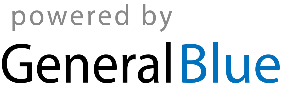 